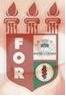 PLANILHA PARA CADASTROS DE LIVROS  BIBLIOTECA MARIA APARECIDA POURCHET CAMPOS        Classificação:       616.089.843                                  Código:	4351  Cutter:         O48i                                               Data: Turma 2022Autor(s):  Oliveira, Keilennye Mariana Cavalcanti de AraújoTitulo: IMPLANTE EM ÁREA COM PROVISIONALIZAÇÃO IMEDIATA: um relato de caso clínicoOrientador(a): prof. Dr. Eudoro de Queiroz Marques FilhoCoorientador(a): Edição:  1ª        Editora  Ed. Do Autor     Local:  Recife    Ano:  2022  Páginas:  18Notas:  TCC – 1ª Turma graduação - 2022